                                                           Wassertropfen-Lupe                                             _____________                                                     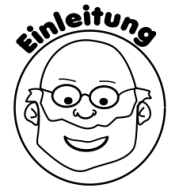 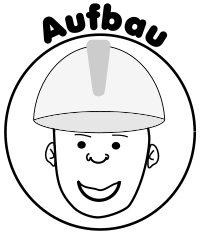 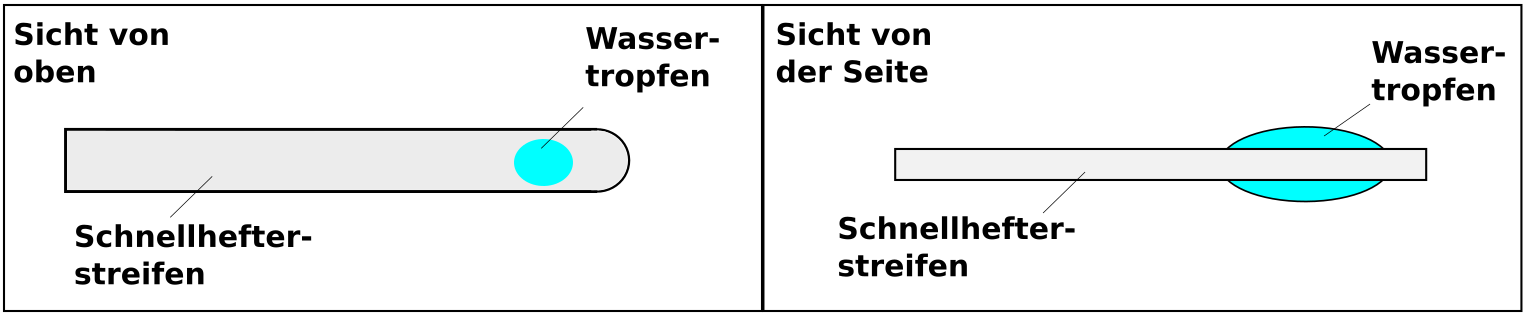 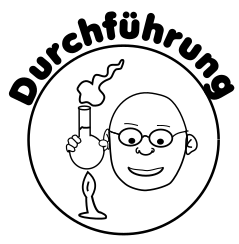 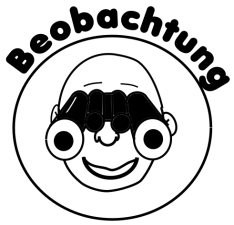    _____________________________________________________________________________________   _____________________________________________________________________________________   _____________________________________________________________________________________   _____________________________________________________________________________________                 
         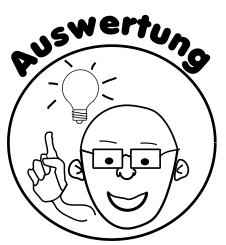 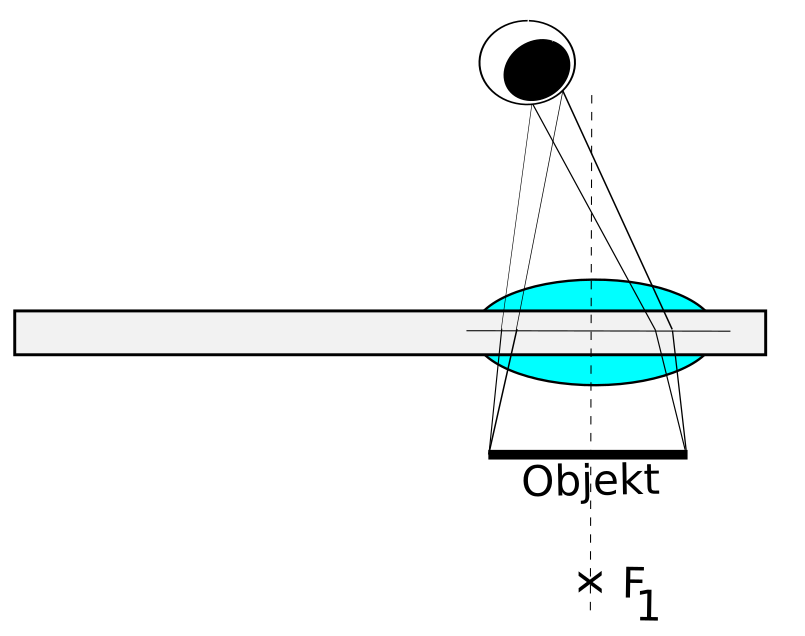 